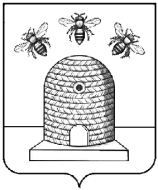 АДМИНИСТРАЦИЯ ГОРОДА ТАМБОВАТАМБОВСКОЙ ОБЛАСТИКОМИТЕТ ОБРАЗОВАНИЯПРИКАЗ02.10.2019                                      г. Тамбов	                                         № 977О проведении скрининговых исследованийВо исполнение приказа управления образования и науки от 18.09.2019 №2733 «О проведении скрининговых исследований», в целях раннего выявления и предупреждения суицидального поведения детей и подростков ПРИКАЗЫВАЮ:1. 	Муниципальному казенному учреждению «Центр сопровождения образовательной деятельности» (Клейменова):1.1. Организовать проведение скрининговых исследований факторов риска развития суицидального поведения среди учащихся муниципальных общеобразовательных организаций (далее – Исследование).1.2. Направить в муниципальные общеобразовательные организации инструментарий для проведения Исследования (приложение №1).2.	Руководителям муниципальных общеобразовательных организаций:2.1.	Провести разъяснительную работу с родителями (законными представителями) учащихся о целесообразности проведения Исследования.2.2. Провести в период с 03 по 25 октября 2019 года добровольное Исследование учащихся 11-18 лет (для учащихся, не достигших возраста      15-ти лет, необходимо письменное согласие одного из родителей (законных представителей); для учащихся, достигших возраста 15-ти лет, необходимо личное письменное согласие).2.3.	Обеспечить обработку результатов Исследования в течение          5 календарных дней.2.4. Обеспечить соблюдение конфиденциальности результатов Исследования при их хранении и использовании (материалы должны быть закодированы).2.5. В случае выявления учащихся, склонных к суицидальному поведению, заключить соглашение о сотрудничестве общеобразовательной организации с областным государственным бюджетным учреждением здравоохранения «Тамбовская психиатрическая клиническая больница»       по проведению медицинского консультирования несовершеннолетних, склонных к суицидальному поведению (приложение №2), и обеспечить направление учащихся, нуждающихся в медицинском консультировании врачом-психотерапевтом (психиатром), в областное государственное бюджетное учреждение здравоохранения «Тамбовская психиатрическая клиническая больница» (г. Тамбов, ул. Московская, д. 27).2.6. Обеспечить составление акта результатов Исследования                   и направление его до 29.10.2019 по адресу: ул. Мичуринская, д.149, каб. 37 (Ледовская Ольга Анатольевна, 45-67-63) (приложение №3).2.7. При проведении Исследования руководствоваться методическими рекомендациями, разработанными Федеральным государственным бюджетным образовательным учреждением высшего образования «Московский государственный психолого-педагогический университет».3. Контроль за исполнением настоящего приказа возложить                   на заместителя председателя комитета образования администрации          города Тамбова Тамбовской области Л.А. Вановскую.Председателькомитета образования                                                                      Е.Д. Выжимов